Santa Isabel de Hungría(De la Wikipedia)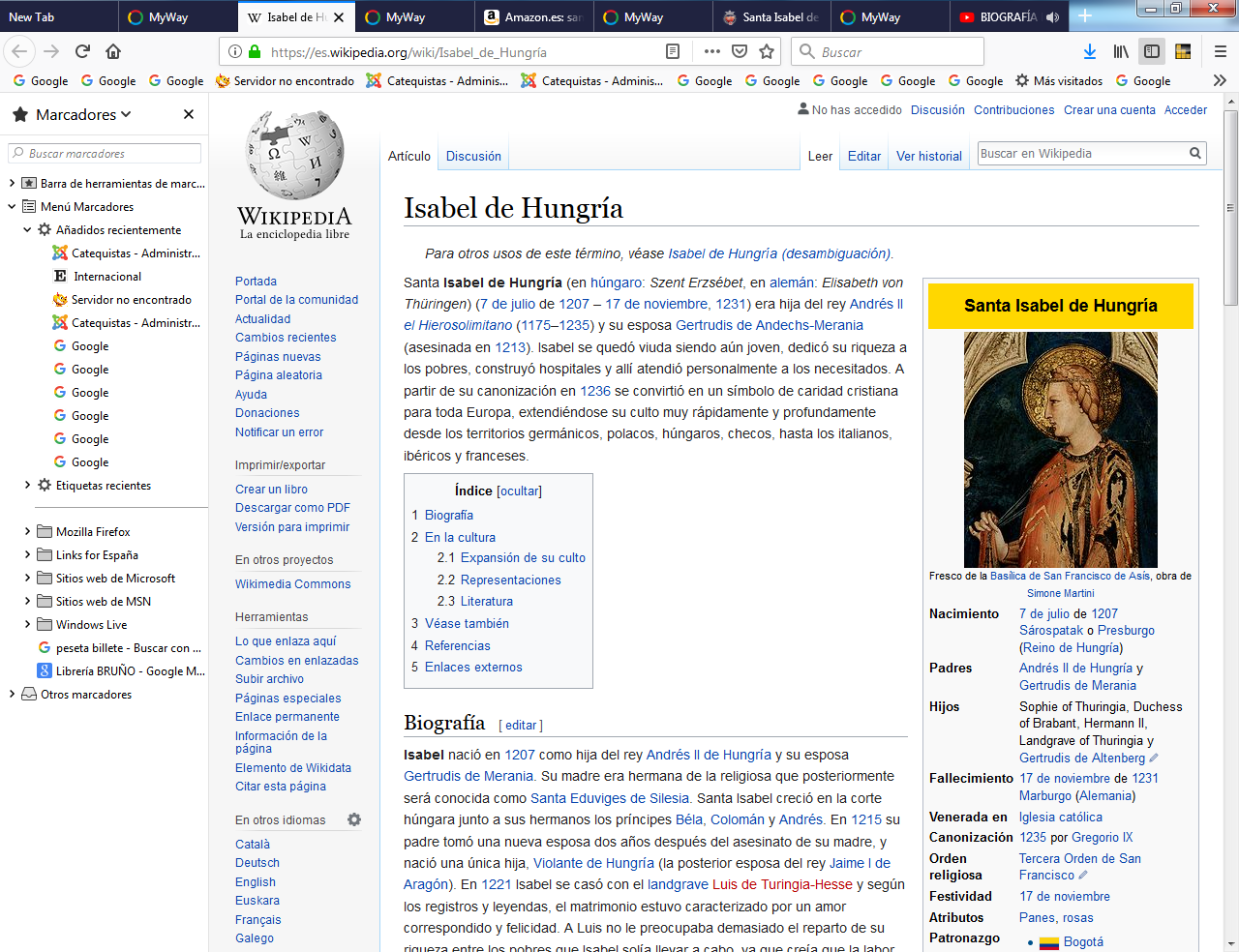     La vida de Santa Isabel ha sido embelesada por sus hagiógrafos con numerosos cuentos que han llegado a conocerse como la "Leyenda Dorada". Sin embargo los datos fundamentales son históricos y revelan la gran caridad de la santa.    Dietrich de Apolda refiere en la biografía de esta santa que, una noche del verano de 1207, Klingsohr de Transilvania anunció a Herman de Turingia, que el rey Andrés II de Hungría, primo del emperador de Alemania, acababa de tener una hija que había de distinguirse por su santidad y contraería matrimonio con el hijo de Herman. En efecto, esa misma noche, Andrés II y su esposa, Gertrudis de Andech-Meran, tuvieron una hijita que nació en Presburgo (Bratislava) o en Saros-Patak.    El matrimonio profetizado por Klingsohr ofrecía grandes ventajas políticas, por lo cual, la recién nacida Isabel fue prometida en matrimonio al hijo mayor de Herman. Cuando la niña tenía unos cuatro años, sus padres la enviaron al castillo de Wartburg, cerca de Eisenach, para que se educase en la corte de Turingia con su futuro esposo.   Durante su juventud, Isabel hubo de soportar la hostilidad de algunos miembros de la corte que no apreciaban su bondad; pero en cambio, el joven Luis se enamoró cada vez más de ella. Se cuenta que siempre que Luis pasaba por una ciudad compraba un regalo para su prometida. "Cuando se acercaba el momento de la llegada de Luis, Isabel salía a su encuentro; el joven le daba el brazo amorosamente y le entregaba el regalo que le había traído".  El era un buen rey que tomó por lema  "Piedad, Pureza, Justicia".    En 1221, cuando Luis tenía veintiún años y había heredado ya de su padre la dignidad de landgrave e Isabel tenía catorce, se celebró el matrimonio, a pesar de que algunos habían aconsejado a Luis que hiciese volver a Isabel a Hungría, pues la unión no les convenía. El joven declaró que estaba dispuesto a perder una montaña de oro antes que la mano de Isabel. Según los cronistas, Isabel era hermosa, elegante, morena, seria, modesta, bondadosa en sus palabras, fervorosa en la oración, muy generosa con los pobres y llena siempre de bondad y de amor divino". Se dice también que era modesta, prudente, paciente y leal. Su pueblo la amaba.     El día de su boda, la joven Duquesa no quiso ir a la iglesia adornada con los preciosos collares de su rango: "¿Cómo podría  llevar una corona tan preciosa ante un Rey coronado de espinas?".    La vida de matrimonio de la santa sólo duró seis años que fueron calificados por un escritor inglés de "idilio de arrebatado amor, de ardor místico, de felicidad casi infantil, como rara vez se encuentra en las novelas que se leen ni en la experiencia humana".  La joven reina descubrió profundamente el sentido del sacramento del matrimonio que está en poner a Dios primero de manera que el amor conyugal se nutra de Cristo y manifieste a Cristo.  "Si yo amo tanto a una criatura mortal ¿cómo no debería amar al Señor inmortal, dueño de mi alma?".    Dios concedió tres hijos a la pareja: A los quince años, en el año 1222, Isabel tuvo a su primogénito, Herman quien murió a los diecinueve años.  A los 17 años de edad, Isabel tuvo una niña (Sofía) y a los 20 otra niña que nació tres semanas después de haber perdido a su esposo, quien muriera en una cruzada a la que se había unido con entusiasmo juvenil. Sofía, que fue más tarde duquesa de Brabante y la Beata Gertrudis de Aldenburg.    A diferencia de otros esposos de santas, Luis no puso obstáculo alguno a las obras de caridad de Isabel, a su vida sencilla y mortificada, ni a sus largas oraciones. Una de las damas de compañía de Isabel escribió: "Mi señora se levanta a orar por la noche y mi señor la tiene por la mano, como si temiera que eso le haga daño y le suplica que no abuse de sus fuerzas y que vuelva a descansar".   La liberalidad de Isabel era tan grande, que en algunas ocasiones provocó graves críticas. En 1225, el hambre se dejó sentir en aquella región de Alemania, y la santa acabó con todo su dinero y con el grano que había almacenado en su casa para socorrer a los más necesitados. El landgrave estaba entonces ausente. Cuando volvió, algunos de sus empleados se quejaron de la liberalidad de Santa Isabel. Luis preguntó si su esposa había vendido alguno de sus dominios y ellos le respondieron que no. Entonces el landgrave declaró: "Sus liberalidades atraerán sobre nosotros la misericordia divina. Nada nos faltará mientras le permitamos socorrer así a los pobres".     El castillo de Wartburg se levantaba sobre una colina muy empinada, a la que no podían subir los inválidos. (La colina se llamaba "Rompe-rodillas"). Así pues, Santa Isabel construyó un hospital al pie del monte, y solía ir allá a dar de comer a los inválidos con sus propias manos, a hacerles la cama y a asistirlos en medio de los calores más abrumadores del verano.     Además acostumbraba pagar la educación de los niños pobres, especialmente de los huérfanos. Fundó también otro hospital en el que se atendía a veintiocho personas y, diariamente alimentaba a novecientos pobres en su castillo, sin contar a los que ayudaba en otras partes de sus dominios. Por lo tanto, puede decirse con verdad que sus bienes eran el patrimonio de los pobres. Sin embargo, la caridad de la santa no era indiscreta. Por ejemplo, en vez de favorecer la ociosidad entre los que podían trabajar, les procuraba tareas adaptadas a sus fuerzas y habilidades.   Por entonces se predicó en Europa una nueva cruzada, y Luis de Turingia tomó el manto marcado con la cruz. El día de San Juan Bautista, se separó de Santa Isabel y fue a reunirse con el emperador Federico II en Apulia. El 11 de septiembre de ese mismo año murió en Otranto, víctima de la peste. La noticia no llegó a Alemania sino hasta el mes de octubre, cuando acababa de nacer su segunda hija.  La suegra de Santa Isabel, para darle la funesta noticia en forma menos violenta, le habló vagamente de "lo que había acontecido" a su esposo y de "la voluntad de Dios". La santa entendió mal y dijo: "Si está preso, con la ayuda de Dios y de nuestros amigos conseguiremos ponerlo en libertad". Cuando le explicaron que no estaba preso sino que había muerto, la santa exclamó: "El mundo y cuanto había de alegre en el mundo está muerto para mí".     Lo que sucedió después es bastante oscuro. Según el testimonio de Isentrudis, una de sus damas de compañía, Enrique, el cuñado de Santa Isabel, que era el tutor de su único hijo, echó fuera del castillo a la santa, a sus hijos y a dos criados, para apoderarse del gobierno. Se cuentan muchos detalles de la forma degradante en que la santa fue tratada, hasta que su tía Matilde, abadesa de Kitzingen, la sacó de Eisenach.    Unos afirman que fue despojada de su casa de Marburgo de Hesse, y otros que abandonó voluntariamente el castillo de Wartburg. Desde Kitzingen fue a visitar a su tío Eckemberto, obispo de Bamberga, quien puso a su disposición su castillo de Pottenstein. La santa se trasladó allá con su hijo Herman y su hijita de brazos, dejando a Sofía al cuidado de las religiosas de Kitzingen.     Eckemberto, movido por la ambición, proyectaba un nuevo matrimonio, pero Santa Isabel se negó absolutamente, pues antes de la partida de su esposo a la Cruzada se habían prometido mutuamente no volver a casarse. A principios de 1228, se trasladó el cadáver de Luis a Alemania para sepultarlo en la iglesia abacial de Reinhardsbrunn.  Los parientes de Santa Isabel le proporcionaron lo necesario para vivir. El Viernes Santo de ese año, la viuda renunció formalmente al mundo en la iglesia de los franciscanos de Eisenach. Más tarde, tomó el hábito de la Tercera Orden de San Francisco.    Los frailes menores habían inculcado a Santa Isabel un espíritu de pobreza que en sus años de Langravina no podía practicar plenamente. Ahora, sus hijos tenían todo lo necesario y la santa se vio obligada a abandonar Marburgo y a vivir en Wehrda, en una cabaña, a orillas del río Lahn. Más tarde, construyó una casita en las afueras de Marburgo y ahí fundó una especie de hospital para los enfermos, los ancianos y los pobres y se consagró enteramente a su servicio.     En sacerdote Maese Conrado de Marburgo tuvo gran influencia sobre la santa. Dicho sacerdote había sustituido, desde 1225, al franciscano Rodinger en el cargo de confesor de la santa. El esposo de la santa le había permitido hacer un voto de obediencia al sacerdote en todo aquello que no se opusiese a su propia autoridad marital. Sin embargo la figura del Padre Conrado es muy controvertida. Por un lado la protegió no permitiéndole pedir de puerta en puerta, desposeerse definitivamente de todos sus bienes, dar más que determinadas limosnas ni exponerse al contagio de la lepra y otras enfermedades. Sin embargo, según las siguientes anécdotas, era dominador y severo en extremo.     "(Maese Conrado) probó su constancia de mil maneras, al obligarla a proceder en todo contra su voluntad", escribió más tarde Isentrudis. "Para humillarla más, la privó de aquellos de sus criados a los que mayor cariño tenía. Una de ellas fui yo, Isentrudis, a quien ella amaba; me despidió con gran pena y con muchas lágrimas. Por último, despidió también a mi compañera, Jutta, que la había servido desde la niñez y a quien ella amaba particularmente. La bendita Isabel la despidió con lágrimas y suspiros. Maese Conrado, de piadosa memoria, hizo todo esto con buena intención, para que no le hablásemos de su antigua grandeza ni la hiciésemos echar de menos el pasado.    Además, la privó del consuelo que nosotros podíamos darle para que sólo Dios pudiese consolarla". En vez de sus queridas damas de compañía, Conrado le dio dos "mujeres muy rudas", encargadas de informarle de las menores desobediencias de la santa a sus mandatos. Conrado castigaba esas desobediencias con bofetadas y golpes "con una vara larga y gruesa", cuyas marcas duraban tres semanas en el cuerpo de Isabel. La santa comentó amargamente con Isentrudis: "Si yo puedo temer tanto a un hombre mortal, ¡cuánto más temible será el Señor y Juez de este mundo!"      Se dice que, aunque la santa se benefició al saber vencer los obstáculos que le ponía su confesor, pero, objetivamente, sus métodos eran injuriosos.    Cierto día, un noble húngaro fue a Marburgo y pidió que le dijesen dónde vivía la hija de su soberano, de cuyas penas había oído hablar. Al llegar al hospital, encontró a Isabel sentada, hilando, vestida con su túnica burda. El pobre hombre casi se fue de espaldas y se santiguó asombrado: "¿Quién había visto hilar a la hija de un rey?" El noble intentó llevar a Isabel a Hungría, pero la santa se negó: sus hijos, sus pobres y la tumba de su esposo estaban en Turingia y ahí quería pasar el resto de su vida. Por lo demás, le quedaban ya pocos años en la tierra.    Vivían muy austeramente y trabajaba sin descanso, ya fuese en el hospital, ya en las casas de los pobres o pescando en el río a fin de ganar un poco de dinero para sus protegidos. Cuando la enfermedad le impedía hacer otra cosa, hilaba o cargaba lana. En cierta ocasión en que estaba en cama, la persona que la atendía la oyó cantar dulcemente. "Cantáis muy bien, señora", le dijo. La santa replicó: "Os voy a explicar por qué. Entre el muro y yo había un pajarito que cantaba tan alegremente que me dieron ganas de imitarlo". La víspera del día de su muerte, a media noche, entre dormida y despierta murmuró: "Es ya casi la hora en que el Señor nació en el pesebre y creó con su omnipotencia una nueva estrella. Vino a redimir el mundo, y me va a redimir a mí".    Y cuando el gallo comenzó a cantar, dijo: "Es la hora en que resucitó del sepulcro y rompió las puertas del infierno, y me va a librar a mí". Santa Isabel murió al anochecer del 17 de noviembre de 1231, antes de cumplir veinticuatro años. Su cuerpo estuvo expuesto tres días en la capilla del hospicio. Ahí mismo fue sepultada y Dios obró muchos milagros por su intercesión.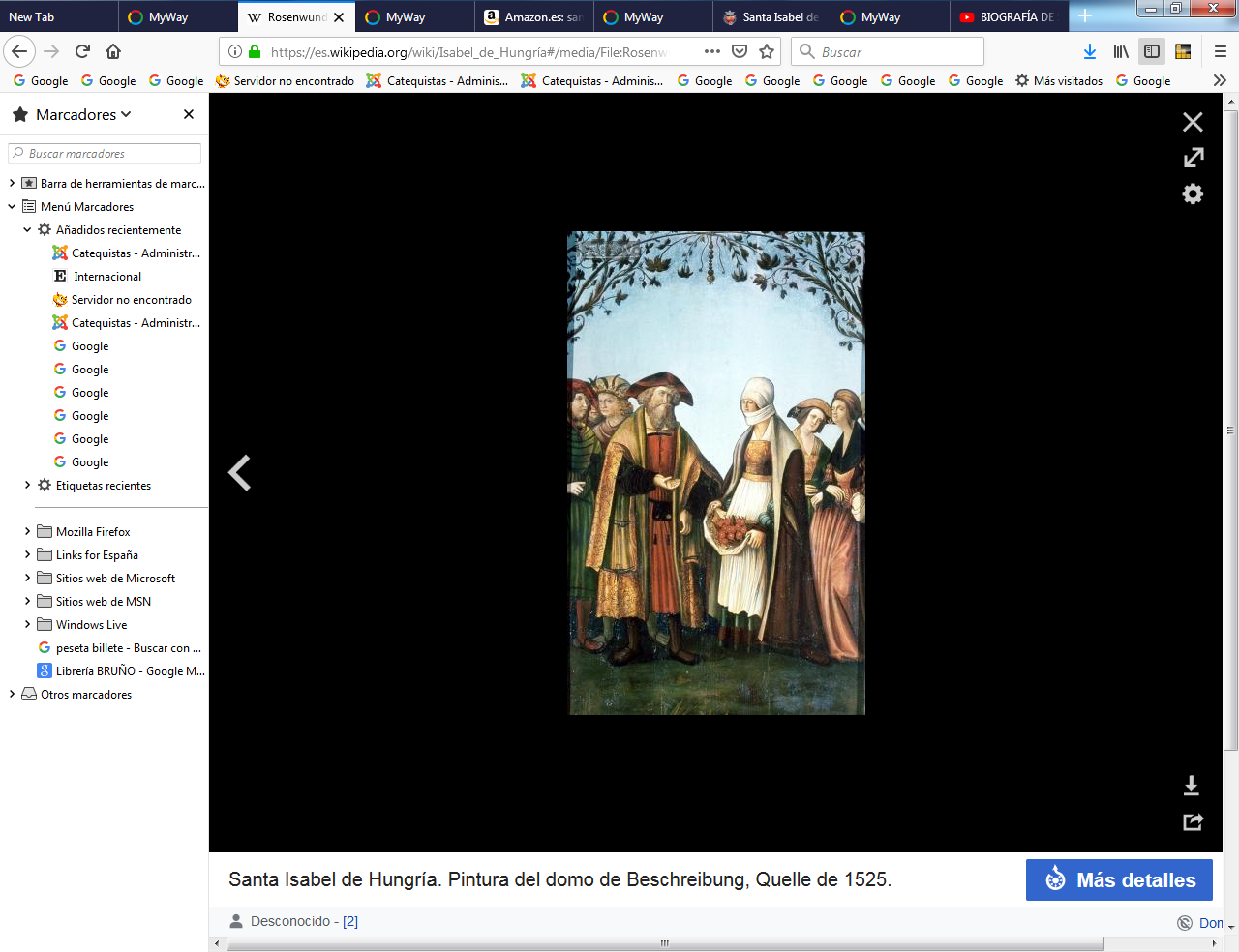 l  Las virtudes de Santa Isabel de Hungría    En su profunda sensibilidad, Isabel veía las contradicciones entre la fe profesada y la práctica cristiana. No soportaba componendas. Una vez, entrando en la iglesiaen la fiesta de la Asunción, se quitó la corona, la puso ante la cruz y permaneció postrada en el suelo con el rostro cubierto. Cuando su suegra la reprendió por ese gesto, ella respondió: «¿Cómo puedo yo, criatura miserable, seguir llevando una corona de dignidad terrena, cuando veo a mi Rey Jesucristo coronado de espinas?». Se comportaba con sus súbditos del mismo modo que se comportaba delante de Dios.     En las  Declaraciones de las cuatro doncellas encontramos este testimonio: «No consumía alimentos si antes no estaba segura de que provenían de las propiedades y de los legítimos bienes de su marido. En cambio, se abstenía de los bienes conseguidos ilícitamente, y se preocupaba incluso por indemnizar a aquellos que habían sufrido violencia» (nn. 25 y 37). Un verdadero ejemplo para todos aquellos que ocupan cargos de mando: el ejercicio de la autoridad, a todos los niveles, debe vivirse como un servicio a la justicia y a la caridad, en la búsqueda constante del bien común. Isabel practicaba asiduamente las obras de misericordia: daba de beber y de comer a quien llamaba a su puerta, proporcionaba vestidos, pagaba las deudas, se hacía cargo de los enfermos y enterraba a los muertos.   Bajando de su castillo, a menudo iba con sus doncellas a las casas de los pobres,les llevaba pan, carne, harina y otros alimentos. Entregaba los alimentos personalmente y controlaba con atención los vestidos y las camas de los pobres. Cuando refirieron este comportamiento a su marido, este no sólo no se disgustó, sino que respondió a los acusadores: «Mientras no me venda el castillo, me alegro». En este contexto se sitúa el milagro del pan transformado en rosas: mientras Isabel iba por la calle con su delantal lleno de pan para los pobres, se encontró con su marido que le preguntó qué llevaba. Ella abrió el delantal y, en lugar de pan, aparecieron magníficas rosas.   Este símbolo de caridad está presente muchas veces en las representaciones de santa Isabel. Su matrimonio fue profundamente feliz: Isabel ayudaba a su esposo a elevar sus cualidades humanas a nivel sobrenatural, y él, en cambio, protegía a su mujer en su generosidad hacia los pobres y en sus prácticas religiosas. Cada vez más admirado de la gran fe de su esposa, Luis, refiriéndose a su atención por los pobres, le dijo: «Querida Isabel, es a Cristo a quien has lavado, alimentado y cuidado».   Un testimonio claro de cómo la fe y el amor a Dios y al prójimo refuerzan la vida familiar y hacen todavía más profunda la unión matrimonial. La joven pareja encontró apoyo espiritual en los Frailes Menores, que, desde 1222, se difundieron en Turingia. Entre ellos Isabel eligió a fray Rogelio (Rüdiger) como director espiritual. Cuando este le contó la historia de la conversión del joven y rico comerciante Francisco de Asís, Isabel se entusiasmó todavía más en su camino de vida cristiana.   Desde aquel momento, siguió con más decisión aún a Cristo pobre y crucificado, presente en los pobres. Incluso cuando nació su primer hijo, al que siguieron después otros dos, nuestra santa no abandonó nunca sus obras de caridad. Además ayudó a los Frailes Menores a construir un convento en Halberstadt, del cual fray Rogelio se convirtió en superior. La dirección espiritual de Isabel pasó, así, a Conrado de Marburgo.  Una dura prueba fue el adiós a su marido, a finales de junio de 1227 cuando Luis IV se unió a la cruzada del emperador Federico II, recordando a su esposa que se trataba de una tradición para los soberanos de Turingia. Isabel respondió: «No te retendré. He entregado toda mi persona a Dios y ahora también tengo que darte a ti». Sin embargo, la fiebre diezmó las tropas y Luis cayó enfermo y murió en Otranto, antes de embarcarse, en septiembre de 1227, a la edad de veintisiete años. Isabel, al conocer la noticia, se afligió tanto que se retiró a la soledad, pero después, fortalecida por la oración y consolada por la esperanza de volver a verlo en el cielo, comenzó a interesarse de nuevo por los asuntos del reino.    Pero la esperaba otra prueba: su cuñado usurpó el gobierno de Turingia, declarándose auténtico heredero de Luis y acusando a Isabel de ser una mujer devota incompetente para gobernar. La joven viuda, junto con sus tres hijos, fue expulsada del castillo de Wartburg y buscó un lugar donde refugiarse. Sólo dos de sus doncellas permanecieron a su lado, la acompañaron y confiaron a los tres hijos a los cuidados de los amigos de Luis. Peregrinando por las aldeas, Isabel trabajaba donde recibía acogida, asistía a los enfermos, hilaba y cosía. Durante este calvario, soportado con gran fe, con paciencia y entrega a Dios, algunos parientes, que le seguían siendo fieles y consideraban ilegítimo el gobierno de su cuñado, rehabilitaron su nombre.    Así Isabel, a principios de 1228, pudo recibir una renta apropiada para retirarse en el castillo de la familia en Marburgo, donde vivía también su director espiritual Conrado. Fue él quien refirió al Papa Gregorio IX el siguiente hecho: «El viernes santo de 1228, poniendo las manos sobre el altar de la capilla de su ciudad, Eisenach, donde había acogido a los Frailes Menores, en presencia de algunos frailes y familiares, Isabel renunció a su propia voluntad y a todas las vanidades del mundo. Quería renunciar también a todas las posesiones, pero yo la disuadí por amor de los pobres. Poco después construyó un hospital, recogió a enfermos e inválidos y sirvió en su propia mesa a los más miserables y desamparados.  Al reprenderla yo por estas cosas, Isabel respondió que de los pobres recibía una gracia especial y humildad»  (Epistula magistri Conradi , 14-17).   Podemos descubrir en esta afirmación una cierta experiencia mística parecida a la que vivió san Francisco: en efecto, el  Poverello de Asís declaró en su testamento  que, sirviendo a los leprosos, lo que antes le resultaba amargo se transformó en dulzura del alma y del cuerpo (Testamentum , 1-3).   Isabel pasó los últimos tres años de su vida en el hospital que ella misma había fundado, sirviendo a los enfermos, velando por los moribundos. Siempre trataba de realizar los servicios más humildes y los trabajos repugnantes. Se convirtió en lo que podríamos llamar una mujer consagrada en medio del mundo (soror in saeculo) y formó, con algunas de sus amigas, vestidas con hábitos grises, una comunidad religiosa. No es casualidad que sea patrona de la Tercera Orden Regular de San Francisco y de la Orden Franciscana Secular.  En noviembre de 1231 la atacaron fuertes fiebres. Cuando la noticia de su enfermedad se propagó, muchísima gente acudió a verla. Unos diez días después, pidió que se cerraran las puertas, para quedarse sola con Dios. En la noche del 17 de noviembre se durmió dulcemente en el Señor. Los testimonios de su santidad fueron tantos y tales que, sólo cuatro años más tarde, el Papa Gregorio IX la proclamó santa y, el mismo año, fue consagrada la hermosa iglesia construida en su honor en   Marburgo. Queridos hermanos y hermanas, en la figura de santa Isabel vemos que la fe y la amistad con Cristo crean el sentido de la justicia, de la igualdad de todos, de los derechos de los demás, y crean el amor, la caridad.     Y de esta caridad nace también la esperanza, la certeza de que Cristo nos ama y de que el amor de Cristo nos espera y así nos hace capaces de imitar a Cristo y de ver a Cristo en los demás. Santa Isabel nos invita a redescubrir a Cristo, a amarlo, a tener fe y de este modo a encontrar la verdadera justicia y el amor, así como la alegría de que un día estaremos inmersos en el amor divino, en el gozo de la eternidad con Dios.